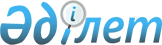 Об утверждении Правил проведения открытого конкурса по определению экспертной организации
					
			Утративший силу
			
			
		
					Приказ Заместителя Премьер-Министра Республики Казахстан - Министра сельского хозяйства Республики Казахстан от 24 октября 2018 года № 431. Зарегистрирован в Министерстве юстиции Республики Казахстан 26 ноября 2018 года № 17780. Утратил силу приказом Министра сельского хозяйства Республики Казахстан от 31 января 2020 года № 31.
      Сноска. Утратил силу приказом Министра сельского хозяйства РК от 31.01.2020 № 31 (вводится в действие с 06.05.2020).
      В соответствии с подпунктом 21-2) статьи 7 Закона Республики Казахстан от 21 июля 2007 года "О развитии хлопковой отрасли" ПРИКАЗЫВАЮ:
      1. Утвердить прилагаемые Правила проведения открытого конкурса по определению экспертной организации.
      2. Департаменту производства и переработки растениеводческой продукции Министерства сельского хозяйства Республики Казахстан в установленном законодательством порядке обеспечить:
      1) государственную регистрацию настоящего приказа в Министерстве юстиции Республики Казахстан;
      2) в течение десяти календарных дней со дня государственной регистрации настоящего приказа направление его в Республиканское государственное предприятие на праве хозяйственного ведения "Республиканский центр правовой информации" для официального опубликования и включения в Эталонный контрольный банк нормативных правовых актов Республики Казахстан;
      3) в течение десяти календарных дней после государственной регистрации настоящего приказа направление его копии на официальное опубликование в периодические печатные издания; 
      4) размещение настоящего приказа на интернет-ресурсе Министерства сельского хозяйства Республики Казахстан;
      5) в течение десяти рабочих дней после государственной регистрации настоящего приказа представление в Департамент юридической службы Министерства сельского хозяйства Республики Казахстан сведений об исполнении мероприятий, предусмотренных подпунктами 1), 2), 3) и 4) настоящего пункта.
      3. Контроль за исполнением настоящего приказа возложить на курирующего вице-министра сельского хозяйства Республики Казахстан.
      4. Настоящий приказ вводится в действие по истечении десяти календарных дней после дня его первого официального опубликования.
      "СОГЛАСОВАН"
Министерство национальной экономики 
Республики Казахстан Правила проведения открытого конкурса по определению экспертной организации Глава 1. Общие положения
      1. Правила проведения открытого конкурса по определению экспертной организации (далее – Правила) разработаны в соответствии с подпунктом 21-2) статьи 7 Закона Республики Казахстан от 21 июля 2007 года "О развитии хлопковой отрасли" (далее – Закон) и устанавливают порядок проведения уполномоченным органом открытого конкурса по определению экспертной организации (далее – экспертная организация).
      2. В настоящих Правилах используются следующие понятия:
      1) экспертная организация – юридическое лицо, осуществляющее экспертизу качества хлопка-волокна и выдачу паспорта качества хлопка-волокна в соответствии с требованиями, установленными законодательством Республики Казахстан; 
      2) потенциальный поставщик услуг экспертной организации (далее – поставщик) – юридическое лицо, участвующее в открытом конкурсе по определению экспертной организации и претендующее на определение его экспертной организацией;
      3) уполномоченный орган в области развития хлопковой отрасли (далее - уполномоченный орган) - центральный исполнительный орган, определяемый Правительством Республики Казахстан, осуществляющий государственное регулирование хлопковой отрасли в соответствии с подпунктом 15)  статьи 1 Закона. Глава 2. Порядок осуществления открытого конкурса по определению экспертной организации
      3. Для определения экспертной организации уполномоченным органом создается комиссия по выбору экспертной организации (далее – комиссия).
      Комиссия состоит из председателя, членов комиссии и секретаря. 
      Председателем комиссии является представитель уполномоченного органа.
      В состав комиссии входят: представители общественных объединений и организаций в сфере агропромышленного комплекса Республики Казахстан и уполномоченного органа. При этом общее количество членов комиссии составляет не менее девяти. Заседание комиссии является правомочным, если на нем присутствует не менее пяти членов комиссии.
      Обязанности секретаря комиссии возлагаются на специалиста уполномоченного органа.
      4. Председатель комиссии:
      1) планирует работу и руководит деятельностью комиссии;
      2) председательствует на заседаниях комиссии.
      5. Секретарь комиссии:
      1) формирует повестку дня заседания комиссии, обеспечивает комиссию необходимыми документами, организует проведение заседания комиссии;
      2) оформляет и подписывает с членами комиссии протокол вскрытия конвертов с предложениями поставщиков, протокол об итогах открытого конкурса по определению экспертной организации;
      3) обеспечивает сохранность документов и материалов по определению экспертной организации с момента вскрытия предложений поставщиков;
      4) за пятнадцать календарных дней до окончательной даты предоставления поставщиками предложений обеспечивает опубликование на веб-сайте уполномоченного органа объявления о проведении открытого конкурса по определению экспертной организации (далее – конкурс).
      6. К поставщику предъявляются квалификационные требования в соответствии с приказом Министра сельского хозяйства Республики Казахстан от 30 января 2015 года № 4-1/55 "Об утверждении квалификационных требований, предъявляемых к экспертной организации, и перечня документов, подтверждающих соответствие им" (зарегистрирован в Реестре государственной регистрации нормативных правовых актов № 11004).
      7. Прием предложений от поставщиков осуществляется уполномоченным органом в течение пятнадцати календарных дней с момента опубликования объявления.
      8. Пакет документов, представляемый поставщиком для участия в конкурсе, содержит:
      1) заявление за подписью первого руководителя поставщика на участие в конкурсе по форме согласно приложению 1 к настоящим Правилам;
      2) нотариально заверенную копию устава (при его наличии), утвержденного в установленном законодательством Республики Казахстан порядке, за исключением случаев, когда юридическое лицо осуществляет деятельность на основании типового устава, утвержденного в установленном законодательством Республики Казахстан порядке (далее – Типовой устав);
      3) выписку единого оператора в сфере учета государственного имущества из реестра государственного имущества на дату публикации объявления о проведении конкурса;
      4) справку о государственной регистрации (перерегистрации) поставщика. В случае, если поставщик осуществляет деятельность на основании Типового устава, то нотариально засвидетельствованную копию заявления о государственной регистрации поставщика;
      5) оригинал справки банка или филиала банка, в котором обслуживается поставщик, за подписью уполномоченного лица и печатью (при наличии) об отсутствии просроченной задолженности по всем видам обязательств поставщика, длящейся более трех месяцев, предшествующих дате выдачи справки, перед банком или филиалом банка (в случае, если потенциальный поставщик является клиентом нескольких банков второго уровня или филиалов, а также иностранного банка, данная справка представляется от каждого из таких банков), выданной не ранее одного месяца, предшествующего дате вскрытия конвертов;
      6) сведения об отсутствии (наличии) налоговой задолженности и задолженности по обязательным пенсионным взносам, обязательным профессиональным пенсионным взносам, по отчислениям и (или) взносам на обязательное социальное медицинское страхование и социальным отчислениям, выданные не ранее одного месяца, предшествующего дате вскрытия конвертов по формам, утвержденным приказом Министра финансов Республики Казахстан от 27 февраля 2018 года № 306 "Об утверждении Правил ведения лицевых счетов" (зарегистрирован в Реестре государственной регистрации нормативных правовых актов за № 16601);
      7) доверенность представителю поставщика, подтверждающую полномочия на право подписания заявления на участие в конкурсе, за исключением первого руководителя поставщика;
      8) прейскурант цен на услуги поставщика для участников хлопкового рынка. Прейскурант цен на услуги победителя конкурса (экспертной организации) утверждается его внутренним документом (решением единственного участника, протоколом общего собрания участников).
      9. Вскрытие конвертов с предложениями поставщиков, представленных в течение пятнадцати календарных дней с момента опубликования объявления о проведении конкурса, проводится комиссией.
      Протокол вскрытия конвертов с предложениями потенциальных поставщиков услуг экспертной организации по форме, согласно приложению 2 к настоящим Правилам, подписывается и полистно парафируется всеми присутствующими на заседании членами комиссии, а также секретарем комиссии.
      10. Не позднее двух рабочих дней после дня проведения заседания комиссии на веб-сайте уполномоченного органа публикуется протокол вскрытия конвертов с предложениями поставщиков.
      11. Не позднее одного рабочего дня со дня вскрытия конвертов с предложениями поставщиков секретарь комиссии:
      1) согласовывает с председателем комиссии дату и время проведения заседания комиссии по рассмотрению предложений поставщиков;
      2) уведомляет членов комиссии и поставщиков о дате и времени проведения заседания комиссии по рассмотрению предложений поставщиков;
      3) предоставляет на рассмотрение комиссии документы, подтверждающие соответствие поставщика квалификационным требованиям, указанным в пункте 6 настоящих Правил.
      12. Члены комиссии, обеспечивают сохранность документов поставщика во время их рассмотрения до возврата их секретарю комиссии.
      13. Комиссия на заседании по рассмотрению предложений поставщиков, которая проводится в двухдневный срок:
      1) рассматривает на предмет полноты и надлежащего оформления пакеты документов, составляющие предложения поставщиков;
      2) определяет поставщиков, предоставивших неполный перечень документов и (или) представивших ненадлежащим образом оформленные документы;
      3) определяет поставщиков, которые соответствуют квалификационным требованиям, указанным в пункте 6 настоящих Правил.
      14. Если в течение срока представления предложений представлено только одно предложение потенциального поставщика, конкурс признается комиссией несостоявшимся и комиссией принимается решение о повторном проведении конкурса. 
      В случае, если повторный конкурс признается комиссией несостоявшимся в связи с тем, что к участию в конкурсе допущен только один потенциальный поставщик, то комиссия принимает решение о его рекомендации по определению экспертной организацией.
      В случае признания конкурса состоявшимся, так как допущены к конкурсу заявки поставщиков, соответствующих квалификационным требованиям и требованиям конкурсной документации, комиссия принимает решение о рекомендации потенциального поставщика по определению экспертной организацией, исходя из наименьших цен на услуги в соответствии с прейскурантом цен. 
      15. Заседание комиссии обязательно фиксируется с помощью средств аудио-, видеозаписи. Фиксирование заседания комиссии средствами аудио-, видеозаписи осуществляет уполномоченный орган.
      16. По рассматриваемым вопросам комиссия принимает решение большинством голосов ее членов, участвующих в заседании, в размере двух третей от количества присутствующих. Члены комиссии, присутствовавшие на заседании комиссии и несогласные с принятым решением, вправе изложить в письменном виде мнение, которое приобщается к протоколу, о чем в протоколе делается соответствующая отметка.
      17. Протокол об итогах заседания комиссии по выработке рекомендации по определению экспертной организацией по форме, согласно приложению 3 к настоящим Правилам, подписывается председателем и всеми присутствующими на заседании членами комиссии, а также секретарем комиссии не позднее пятнадцати календарных дней с момента вскрытия предложений поставщиков. Заявление
      Прошу допустить меня к участию в конкурсе по определению экспертной организации
__________________________________________________________________________
__________________________________________________________________________
__________________________________________________________________________
Отвечаю за подлинность представленных документов.
Прилагаемые документы____________________________________________________:
__________________________________________________________________________
__________________________________________________________________________
__________________________________________________________________________
__________________________________________________________________________
__________________________________________________________________________
__________________________________________________________________________
__________________________________________________________________________
__________________________________________________________________________
__________________________________________________________________________
Адрес и контактный телефон _________________________________________________
__________________________________________________________________________
__________ __________________________________________ 
(подпись) (фамилия, имя, отчество (при его наличии))
      "____"_______________ 20__ г. Протокол о вскрытии конвертов с предложениями потенциальных поставщиков услуг экспертной организации
      ________________________ _________________
                    (место вскрытия)                                                                                                                             (время и дата)
      1. Комиссия по выбору экспертной организации в составе:________________________________________
                                                                                                             (указывается фамилия, имя, отчество (при его 
                                                                                                             наличии), должность председателя, секретаря и 
                                                                                                             членов комиссии) 
      произвела процедуру вскрытия конвертов с предложениями потенциальных поставщиков услуг экспертной организации (далее – поставщик). 
      2. Пакет документов предоставлен следующими поставщиками:________________________________
                                                                                                                                   (наименование, адрес всех поставщиков) 
      3. Предложения поставщиков:_______________________________________________________________
                                                                      (указывается наименование, адрес всех поставщиков, представивших
                                                                       предложения после истечения окончательного срока представления
                                                                       предложений)
возвращены невскрытыми на основании: _____________________________________________________________.
       4. Предложения поставщиков, представивших их в установленные сроки, до истечения
окончательного срока предоставления предложений:_____________________________________________________
                                                                                           (указывается наименование, адрес всех поставщиков, 
                                                                                           представивших предложения до истечения окончательного
                                                                                           срока представления предложений, время представления
                                                                                           предложений) 
      вскрыты и они содержат:___________________________________________________________________________,
                                            (указывается перечень документов, содержащихся в  предложении, информация об отзыве
                                             и изменении предложений,  количество листов представленных документов) 
      которые оглашены всем присутствующим при вскрытии предложений поставщиков. 
      5. При вскрытии предложений присутствовали следующие поставщики:
_________________________________________________________________________________________________
 (наименование, адрес, реквизиты всех поставщиков, присутствовавших при вскрытии предложений, фамилия, имя, 
отчество (при его наличии) их уполномоченных представителей).
      Фамилии, имя, отчество (при его наличии), подписи председателя, членов и секретаря комиссии. Протокол об итогах заседания комиссии по выработке рекомендации по определению экспертной организацией
      ________________________ _________________ 
                        (место выбора)                                                                                                                              (время и дата)
      1. Комиссия по выбору экспертной организации (далее – комиссия) в составе:____________________
_________________________________________________________________________________________________
(указывается фамилия, имя, отчество (при его наличии), должность председателя, секретаря и членов комиссии) 
      2. Следующие предложения потенциальных поставщиков услуг экспертной организации (далее – поставщик) 
были допущены:__________________________________________________________________________________
                   (указывается предложения поставщиков,  допущенных к участию в соответствии с протоколом о допуске) 
      3. Конверты с предложениями поставщиков:_____________________________________________________
                                                                                      (указываются наименования поставщиков, предложения которых
                                                                                       не были приняты в связи с представлением по истечении
                                                                                       окончательного времени для их рассмотрения)
       4. Предложения участников, представивших предложения до истечения времени для рассмотрения их
комиссией:________________________________________________________________________________________
                                                                (указываются наименования поставщиков и их реквизиты)
       вскрыты и они содержат:__________________________________________________________________________
                                                   (указываются представленные поставщиками предложения)
которые оглашены всем присутствующим при вскрытии конвертов с предложениями. 
      5. Отклоненные предложения поставщиков:_____________________________________________________
                                                                                                                   (указываются поставщики (его реквизиты),
 предложения которых отклонены, а также причины отклонения)
      Комиссия по результатам рассмотрения предложений поставщиков, РЕШИЛА: 
      1) рекомендовать определить экспертной организацией:____________________________________________
                                                                                                                            (указывается поставщик (его реквизиты))
       или признать рекомендацию определения экспертной организации несостоявшейся по причине:
_________________________________________________________________________________________________
.                                                              (указывается соответствующая причина) 
      2) опубликовать данный протокол на веб-сайте Министерства сельского хозяйства
Республики Казахстан.
      За данное решение проголосовали:
      ЗА - ______ голосов (фамилия, имя, отчество (при его наличии) членов комиссии);
      ПРОТИВ - ________ голосов (фамилия, имя, отчество (при его наличии) членов
комиссии).
      Фамилии, имя, отчество (при его наличии), подписи председателя, членов и секретаря
комиссии.
					© 2012. РГП на ПХВ «Институт законодательства и правовой информации Республики Казахстан» Министерства юстиции Республики Казахстан
				
      Заместитель Премьер-Министра 
Республики Казахстан – 
Министр сельского хозяйства 
Республики Казахстан 

У. Шукеев
Утверждены приказом
Заместителя Премьер-Министра
Республики Казахстан –
Министра сельского хозяйства
Республики Казахстан
от 24 октября 2018 года № 431Приложение 1
к Правилам проведения
открытого конкурса по
определению экспертной
организации
________________________
(государственный орган)Приложение 2
к Правилам проведения
открытого конкурса по
определению экспертной
организацииПриложение 3
к Правилам проведения
открытого конкурса по
определению экспертной
организации